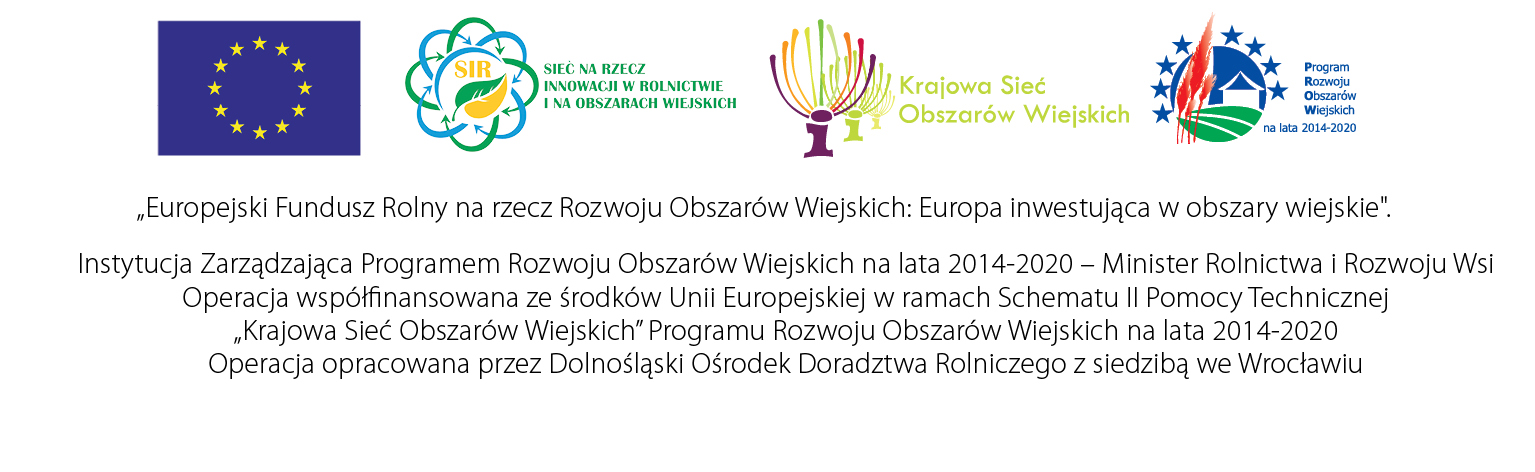 OŚWIADCZENIEUczestnika konkursu AGROLIGA 2023Ja, niżej podpisany  …………………………………………………….                                            w związku z treścią regulaminu konkursu AGROLIGA 2023 oraz wymogów niezbędnych do spełnienia przez każdego Uczestnika konkursu, na podstawie pkt 8 przedmiotowego regulaminu, niniejszym oświadczam, iż na dzień podpisania niniejszego dokumentu:nie byłem skazany prawomocnym wyrokiem za przestępstwo lub przestępstwo karnoskarbowe;nie toczy się względem mnie postępowanie przygotowawcze lub rozpoznawcze (sądowe) w sprawie popełnienia przeze mnie przestępstwa lub przestępstwa karnoskarbowego;nie jestem osobą podejrzaną lub podejrzanym w rozumieniu przepisów ustawy z dnia 6 czerwca 1997 r. kodeks postępowania karnego.…………………………………………….Miejscowość, data…………………………………….